III. osnovna škola Bjelovar,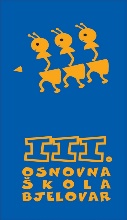 Tome Bakača 11d, 43000 Bjelovartel: 246-610;  246-510; fax: 221-545http://www.os-treca-bj.skole.hr/e-mail: ured@os-treca-bj.skole.hrKlasa: 112-02/23-01/05Urbroj: 2103-36-01-23-17U Bjelovaru, 29. ožujka 2023. godineOBAVIJEST KANDIDATIMA PRIJAVLJENIM NA NATJEČAJ ZA RADNO MJESTO                 		SPREMAČ/ICA OD 15. 03. 2023. godine           		(neodređeno puno radno vrijeme)Usmeno testiranje za navedeno radno mjesto održat će se dana 3. travnja 2023. godine (ponedjeljak) od 12,30 sati (stan u sklopu škole).Pozivaju se slijedeći kandidati/kinje koji udovoljavaju uvjetima natječaja:MIRNA ARAPOVIĆ u 12,30 satiDJINA ŠILARIĆ u 12,40 satiNADA TOMIĆ u 12,50 satiANTONIA GRGEC u 13,00 satiNATALIJA MURGAŠ u 13,10 satiPETRA PERKOVIĆ u 13,20 satiANKICA BUGARINOVIĆ u 13,40 sati SNJEŽANA ZVONAR u 13,50 satiMARIJANA BILIĆ u 14,00 sati DANIJELA KUKEC u 14,10 sati KLAUDIJA MARKEŠIĆ u 14,20 sati  SANELA BOŽIČKOVIĆ u 14,30 satiNapomena: kandidat/inja koji ne pristupi testiranju smatra se da je odustao/la od prijave na natječaj!Povjerenstvo za procjenu i vrednovanje kandidata za zapošljavanje